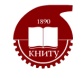 МИНОБРНАУКИ РОССИИФедеральное государственное бюджетное образовательное учреждениевысшего образования«Казанский национальный исследовательский технологический университет»(ФГБОУ ВО «КНИТУ»)ЗАЧЕТНАЯ ВЕДОМОСТЬАспирант_________________________________________________________________________Научная специальность_____________________________________________________________№Раздел учебного планаОценкаДатаПодписьнаучного руководителяФамилия научного руководителя1Научный компонентОтзыв научного руководителя о выполнении этапов научной деятельностиКачество:    Отзыв научного руководителя о выполнении этапов научной деятельностиКачество:    Отзыв научного руководителя о выполнении этапов научной деятельностиКачество:    Отзыв научного руководителя о выполнении этапов научной деятельностиКачество:    Отзыв научного руководителя о выполнении этапов научной деятельностиКачество:    Отзыв научного руководителя о выполнении этапов научной деятельностиКачество:    Своевременность:Своевременность:Своевременность:Своевременность:Своевременность:Своевременность:Успешность:Успешность:Успешность:Успешность:Успешность:Успешность:Научный руководитель _______________________________________________(ФИО, подпись)Научный руководитель _______________________________________________(ФИО, подпись)Научный руководитель _______________________________________________(ФИО, подпись)Научный руководитель _______________________________________________(ФИО, подпись)Научный руководитель _______________________________________________(ФИО, подпись)Научный руководитель _______________________________________________(ФИО, подпись)Аспирант аттестован решением кафедрыПротокол №_______________ от «____»_______________ 20_____г.Зав. кафедрой _____________________________Аспирант аттестован решением кафедрыПротокол №_______________ от «____»_______________ 20_____г.Зав. кафедрой _____________________________Аспирант аттестован решением кафедрыПротокол №_______________ от «____»_______________ 20_____г.Зав. кафедрой _____________________________Аспирант аттестован решением кафедрыПротокол №_______________ от «____»_______________ 20_____г.Зав. кафедрой _____________________________Аспирант аттестован решением кафедрыПротокол №_______________ от «____»_______________ 20_____г.Зав. кафедрой _____________________________Аспирант аттестован решением кафедрыПротокол №_______________ от «____»_______________ 20_____г.Зав. кафедрой _____________________________